GOSPEL OF JOHN: John 14:15-21Thinking back on this week’s sermon, was there anything you heard for the first time or that caught your attention, challenged, or confused you?To what degree is vs 15 true all at once, or as a matter of progressive reality? In other words, should a believer be more like a child who is learning to obey, or like a finely tuned watch that is never out of synch?  Of what specific assistance is the eternal presence of the Spirit (vs 16) in our lives? See, too, Luke 6:46-49 and Romans 8:26.How would you explain to a skeptic the idea that obedience to God produces freedom rather than oppression?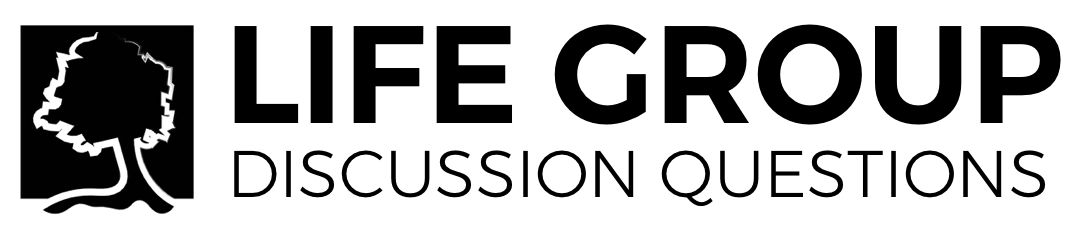 In verse 17 we see that the Spirit is truth. What are the apparent consequences for modern churches who tend to over-emphasize either Spirit or truth and downplay the other?When and how are the promises of Jesus in verses 18-20 fulfilled?Verses 15 and 21 both relate love to the keeping of commandments. Why is love a unique and necessary motivator for obedience?What do you need the Holy Spirit’s help with this week?  How can your Life Group support you in this?